ສາທາລະນະລັດ  ປະຊາທິປະໄຕ  ປະຊາຊົນລາວສັນຕິພາບ  ເອກະລາດ  ປະຊາທິປະໄຕ  ເອກະພາບ  ວັດທະນະຖາວອນ(ຊື່​ອົງ​ກອນຮັບຜິດຊອບ​ວຽກ​ງານທະບຽນ​ວິ​ສາ​ຫະກິດ)                           ​ເຈົ້າ​ໜ້າ​ທີ່​ທະບຽນ​ວິ​ສາ​ຫະກິດ	                                     ເລກທີ.............../ຈທວ.... ​​ໃບຢັ້ງຢືນການ​ລົງທະບຽນສ້າງຕັ້ງຮ້ານຈໍາໜ່າຍຜະ​ລິດ​ຕະ​ພັນ ສິນຄ້າຂອງວິສາຫະກິດອີງຕາມ ມາດຕາ 16 ແລະ ມາດຕາ 17 ຂອງຂໍ້ຕົກລົງ, ສະບັບເລກທີ 1005/ອຄ.ຄພນ, ລົງວັນທີ 22 ພຶດ​ສະ​ພາ 2015 ວ່າດ້ວຍທຸລະກິດການຄ້າຂາຍຍົກ ແລະ ການຄ້າຂາຍຍ່ອຍ; ອີງຕາມ ແຈ້ງການ, ສະບັບເລກທີ 1293/ຫອຄ,ກທຄວ, ລົງວັນທີ 27 ມິຖຸນາ 2019, ເລື່ອງ:ການສ້າງຕັ້ງສາຂາ ຫລື ຮ້ານຈໍາໜ່າຍຜະລິດຕະພັນ, ສິນຄ້າຂອງວິສາຫະກິດ ;ອີງ​ຕາມ ໃບ​​ສະ​ເໜີແຈ້ງ​ລົງທະບຽນສ້າງຕັ້ງຮ້ານຈໍາໜ່າຍ,ສະບັບ​ເລກທີ...../......, ລົງ​ວັນ​ທີ.......ເຈົ້າໜ້າທີ່ທະບຽນວິສາຫະກິດ  (ຊື່​​ອົງ​ກອນ​​ອອກ​ໃບ​ຢັ້ງ​ຢືນ) ໄດ້ລົງທະບຽນສ້າງຕັ້ງຮ້ານຈໍາໜ່າຍ ໃຫ້​ແກ່ :ວິສາຫະກິດແມ່ (ຊື່...............), ໃບ​ທະບຽນ​ວິ​ສາ​ຫະກິດ, ​ເລກທີ....../....., ລົງ​ວັນ​ທີ................ຮ້ານຈໍາໜ່າຍ (ຊື່ເປັນພາສາລາວ)..............................................................................ຮ້ານຈໍາໜ່າຍ (ຊື່ເປັນພາສາສາກົນ - ຖ້າມີ).................................................................ທີ່​ຕັ້ງຮ້ານຈໍາໜ່າຍຕັ້ງຢູ່ໜ່ວຍ...., ບ້ານ....., ເມືອງ...., ແຂວງ......., ໂທລະສັບ........​; ທຶນຂອງຮ້ານຈໍາໜ່າຍທີ່ວິສາຫະກິດມອບໃຫ້:.........      ................ກີບ;ຄ່າ​ເຊົ່າ​ຮ້ານ​ຈຳ​ໜ່າຍ (ກໍ​ລະ​ນີ​ເຊົ່າ):..................................ກີບ;ຫົວໜ້າຮ້ານຈໍາໜ່າຍ: ຊື່ນາມສະກຸນ........................ສັນຊາດ............................................ຜະ​ລິດ​ຕະ​ພັນ ຫລື ສິນ​ຄ້າ ທີ່ວິ​ສາ​ຫະ​ກິດ ຂອງ​ພວກ​ຂ້າ​ພະ​ເຈົ້າ ມອບໝາຍໃຫ້ຈໍາໜ່າຍ ແມ່ນສອດ​ຄ່ອງ​ກັບ​ລາຍ​ການ ທີ່​ວິ​ສາ​ຫະ​ກິດ​ໄດ້​ຮັບ​ອະ​ນຸ​ຍາດ ຖືກ​ຕ້ອງ​ຕາມ​ລະ​ບຽບ​ກົດ​ໝາຍ​ທຸກ​ປະ​ການ​, ຊຶ່ງ​ປະ​ກອບ​ດ້ວຍ: 1):....................; 2) ................................................   ສະນັ້ນ, ຈິ່ງ​ອອກ​ໃບຢັ້ງຢືນ​ສະບັບ​ນີ້​ໄວ້ ​ເພື່ອ​ເປັນ​ຫຼັກຖານ ​ໃນ​ການ​ສ້າງຕັ້ງ ​ແລະ ການ​ເຄື່ອນ​ໄຫວ​ຂອງ​ຮ້ານຈໍາໜ່າຍ​ດັ່ງກ່າວ ຕາມໃບ​ມອບ​ສິດ ​ແລະ ຄວາມ​ຮັບຜິດຊອບຂອງ​ວິສາ​ຫະກິດ​ແມ່.    ທີ່..............., ວັນທີ...................                                                                                                                                                                   ​ເຈົ້າ​ໜ້າ​ທີ່​ທະບຽນ​ວິ​ສາ​ຫະກິດໝາຍເຫດ: ແບບຟອມນີ້ ຄັດຕິດແຈ້ງການສະບັບເລກທີ............ລົງວັນທີ......................ຄຳ​ເຕືອນ:  ຊື່ຮ້ານຈໍາໜ່າຍຂອງວິສາຫະກິດຕ້ອງ​ມີ​ຊື່​ຄຳ​ວ່າ:           ຮ້ານຈໍາໜ່າຍ ແລະ ຕາມດ້ວຍຊື່ຂອງວິສາຫະກິດແມ່ຕິດ​ນຳ​ທຸກ​ຄັ້ງ.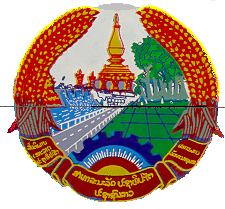 